Name_____________________________						Date_________	Homework #3 - Due Friday 9/281-10 Directions: Simplify.				2. 					3. 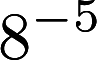 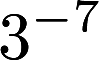 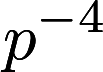       4. 				5. 				6. 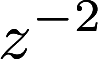 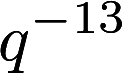 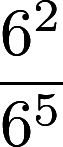       7. 			8. 				9. 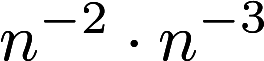 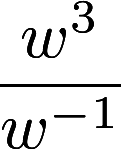 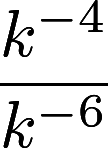       10. 			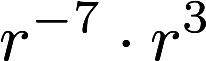 11-15 Directions: Write each number in scientific notation.      11. 				12. 				13. 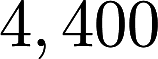 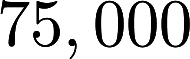 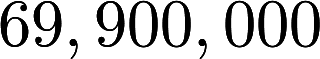       14. 				15. 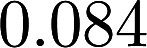 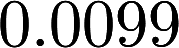 16-20 Directions: Write each number in standard form.      16. 			17. 			18. 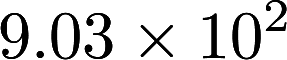 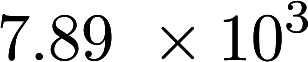 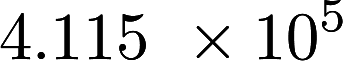       19. 			20. 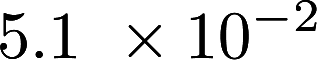 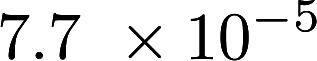 